	З метою запобігання або зменшення обсягів утворення відходів, ліквідації несанкціонованих сміттєзвалищ, відповідно до статті 20 Закону України «Про благоустрій населених пунктів», постанови Кабінету Міністрів України від 3 серпня 1998 року № 1217 «Про затвердження Порядку виявлення та обліку безхазяйних відходів», статті 12, 21 Закону України «Про відходи», згідно з рішенням Сумської міської ради від 26.12.2014р. № 3853-МР «Про затвердження Правил благоустрою міста Суми», керуючись пунктом 20 частини четвертої статті 42 Закону України «Про місцеве самоврядування в Україні»:Внести зміни до розпорядження міського голови від 01.09.2016 р.                    № 269-Р «Про створення постійно діючої комісії з питань поводження з безхазяйними відходами на території міста Суми», виклавши додаток 1 до розпорядження  в новій редакції (додається).В.о. міського голови звиконавчої роботи                                                                             В.В. ВойтенкоЯременко Г.І. 700-590Розіслати: згідно списку розсилки Додаток 1до розпорядження міського головивід 27.04.2017 № 135-Р Склад постійно діючої комісії з питань поводження з безхазяйними відходами на території міста СумиДиректор департаменту інфраструктури міста 			      Г.І. Яременко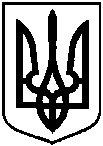 РОЗПОРЯДЖЕННЯРОЗПОРЯДЖЕННЯРОЗПОРЯДЖЕННЯРОЗПОРЯДЖЕННЯМІСЬКОГО ГОЛОВИМІСЬКОГО ГОЛОВИМІСЬКОГО ГОЛОВИМІСЬКОГО ГОЛОВИм. Сумим. Сумим. Сумим. Сумивід 27.04.2017 № 135-Р від 27.04.2017 № 135-Р від 27.04.2017 № 135-Р Про внесення змін до розпорядження міського голови від 01.09.2016 р. № 269-Р «Про створення постійно діючої комісії з питань поводження з безхазяйними відходами на території міста Суми»Про внесення змін до розпорядження міського голови від 01.09.2016 р. № 269-Р «Про створення постійно діючої комісії з питань поводження з безхазяйними відходами на території міста Суми»Про внесення змін до розпорядження міського голови від 01.09.2016 р. № 269-Р «Про створення постійно діючої комісії з питань поводження з безхазяйними відходами на території міста Суми»ЖурбаОлександр Іванович- заступник міського голови з питань діяльності виконавчих органів ради, голова комісії; ЯременкоГригорій Іванович- директор департаменту інфраструктури міста Сумської міської ради, заступник голови комісії;ГлуходідЄвгенія Олександрівна- головний спеціаліст відділу комунального господарства управління комунального господарства та благоустрою департаменту інфраструктури міста Сумської міської ради, секретар комісії.Члени комісії:ГробоваВікторія Павлівна- депутат Сумської міської ради (за згодою);ГолопьоровРуслан Володимирович- начальник управління «Інспекція з благоустрою міста Суми» Сумської міської ради;ДраниченкоМарина Олександрівна- завідувач сектору екології відділу екології, енергозбереження та розрахунків за енергоносії управління галузей виробничої сфери екології та енергозбереження департаменту фінансів, економіки та інвестицій Сумської міської ради;Єрьомін Олександр Іванович- головний спеціаліст відділу врегулюваня земельних відносин та спорів департаменту забезпечення ресурсних платежів Сумської міської ради;ЛаврикВолодимир Володимирович - директор комунального підприємства «Зелене будівництво» Сумської міської ради. 